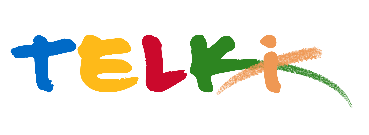 Telki Község Önkormányzata2089 Telki, Petőfi u.1.Telefon: (06) 26 920 801E-mail: hivatal@telki.huwww.telki.huELŐTERJESZTÉS A KÉPVISELŐ-TESTÜLET 2024. március 25.-i rendes ülésére Napirend tárgya:Kodolányi János Közösségi Ház és Könyvtár 2023.évi beszámolójának valamint 2024. évi munkaterve és szolgáltatási tervének elfogadása A napirendet tárgyaló ülés dátuma: 			2024.03.25. A napirendet tárgyaló ülés: 				Képviselő-testület Előterjesztő: 						Deltai Károly polgármesterAz előterjesztést készítette: 				dr. Lack Mónika jegyző		 A napirendet tárgyaló ülés típusa: 			nyílt / zárt A napirendet tárgyaló ülés típusa:			rendes / rendkívüliA határozat elfogadásához szükséges többség típusát: egyszerű / minősített A szavazás módja: 					nyílt / titkos 1. Előzmények, különösen az adott tárgykörben hozott korábbi testületi döntések és azok végrehajtásának állása: ---2. Jogszabályi hivatkozások: - A muzeális intézményekről, a nyilvános könyvtári ellátásról és a közművelődésről szóló 1997. évi CXL. törvény - A helyi közművelődésről szóló 7/2020 (III.13.) önkormányzati rendelet3.Költségkihatások és egyéb szükséges feltételeket, illetve megteremtésük javasolt forrásai: Mindenkori költségvetési források4. Tényállás bemutatása: A muzeális intézményekről, a nyilvános könyvtári ellátásról és a közművelődésről szóló 1997. évi CXL. törvény (a továbbiakban: Törvény) 78/I. § (5) bekezdés b) pontja értelmében az önkormányzat, amely közösségi színteret, illetve közművelődési intézményt tart fenn, jóváhagyja a közművelődési intézmény éves munkatervét.A helyi közművelődésről szóló 7/2020 (III.13.) önkormányzati rendelet 6. § (2) bekezdése alapján (2) A Közösségi Ház és Könyvtár munkáját a képviselő-testület által elfogadott munkaterv és a munkaterv részét képező szolgáltatási terv szerint végzi, munkájáról évente beszámolót készít.A közművelődési alapszolgáltatások, valamint a közművelődési intézmények és a közösségi színterek követelményeiről szóló 20/2018.(VII. 9.) EMMI rendelet (továbbiakban rendelet) 3. §- alapján: 3. § (1) A feladatellátó az általa nyújtott közművelődési alapszolgáltatás megszervezéséhez éves szolgáltatási tervet készít a tárgyév március 1-jéig. (2) Az éves szolgáltatási terv tartalmazza a) a biztosított közművelődési alapszolgáltatások keretében tervezett közösségi programok, tevékenységek és folyamatok (a továbbiakban együtt: közösségi tevékenység) megnevezését, b) a közösségi tevékenység céljának rövid leírását, c) az egyes közösségi tevékenységek közművelődési alapszolgáltatásokba való besorolását azzal, hogy minden egyes közösségi tevékenység csak egy alapszolgáltatásba sorolható be, d) a közösségi tevékenység rendszerességét vagy tervezett időpontját és a résztvevők tervezett számát, valamint e) a helyi lakosság közösségi tevékenységek megtervezésében, megvalósításában és értékelésében való részvételének módjait. (5) A feladatellátó az éves szolgáltatási tervet a feladatellátás helyén, továbbá a közművelődési intézményben vagy a közösségi színtérben, illetve a helyben szokásos módon közzéteszi legkésőbb a fenntartói jóváhagyást követő 15 napon belül. (6) Közművelődési intézmény esetében az éves szolgáltatási terv a közművelődési intézmény éves munkatervének részét képezi.” A Kodolányi János Közösségi Ház és Könyvtár intézményvezetője elkészítette az intézmény 2023.évi munkájáról szóló beszámolót, valamint a 2024 éves munkatervét, szolgáltatási tervét, melyet a fenntartónak el kell fogadnia, az intézményvezetőnek pedig a rendeletben foglaltak szerint közzé kell tennie.Telki, 2024. március 21.Deltai KárolyPolgármesterHatározati javaslatTelki község Önkormányzat Képviselő-testülete/2024. (III.    ) számú Önkormányzati határozataKodolányi János Közösségi Ház és Könyvtár 2023.évi beszámolójának valamint 2024. évi munkaterve és szolgáltatási tervének elfogadása Telki község Önkormányzat képviselő-testülete úgy határozott, hogy a Kodolányi János Közösségi Ház és Könyvtár  2023. évi munkájáról szóló beszámolót, valamint az intézmény 2024.éves munkatervét és szolgáltatási tervét jóváhagyja.Felelős:               PolgármesterHatáridő:           azonnal